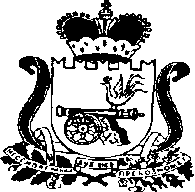 СОВЕТ ДЕПУТАТОВГОЛЫНКОВСКОГО ГОРОДСКОГО ПОСЕЛЕНИЯРУДНЯНСКОГО РАЙОНА СМОЛЕНСКОЙ ОБЛАСТИ                                                      РЕШЕНИЕ                                                от «14 » декабря   2016 года                                                                       №  16.11  Об утверждении порядкавыплаты пенсии за выслугу лет лицам,замещавшим муниципальные должности,должности муниципальной службы(муниципальные должности муниципальной службы) в органахместного самоуправления Голынковского городского поселенияРуднянского района Смоленской  области       В соответствии с областным законом от «29» ноября 2007 года № 121-з «О пенсии за выслугу лет, выплачиваемой лицам, замещавшим муниципальные должности, должности муниципальной службы (муниципальные должности муниципальной службы), Совет депутатов Голынковского городского поселения Руднянского района Смоленской области РЕШИЛ:1. Утвердить Порядок выплаты пенсии за выслугу лет лицам, замещавшим муниципальные должности, должности муниципальной службы (муниципальные должности муниципальной службы) в органах местного самоуправления Голынковского городского поселения  Руднянского района Смоленской  области.2. Настоящее решение подлежит официальному опубликованию в соответствии с Уставом Голынковского городского поселения Руднянского района Смоленской области Глава муниципального образования       Председатель Совета депутатовГолынковского городского поселения     Голынковского городского поселенияРуднянского района Смоленской области  Руднянского района Смоленской области                                                                                                                                                                                                                                                                      __________________В.Н.Седнев                    __________________Г.А.Тимофеева                                                                      УТВЕРЖДЕНрешением Совета депутатов                                                                                 Голынковского городского поселенияРуднянского района Смоленской области от «14 » декабря   2016 года  №  16.11Порядоквыплаты пенсии за выслугу лет лицам, замещавшим муниципальные должности, должности муниципальной службы (муниципальные должности муниципальной службы) в органах местного самоуправления Голынковского городского поселения  Руднянского района Смоленской  области	1. Настоящий порядок регулирует процедуру обращения за пенсией за выслугу лет лицам, замещавшим муниципальные должности, должности муниципальной службы (муниципальные должности муниципальной службы) в органах местного самоуправления Голынковского городского поселения  Руднянского района  Смоленской области, процедуру рассмотрения заявления о назначении пенсии за выслугу лет, определяет порядок ее назначения, расчета, перерасчета и выплаты в Администрации Голынковского городского поселения Руднянского района Смоленской области.	2. Действие настоящего порядка распространяется на лиц, замещавших муниципальные должности, должности муниципальной службы (муниципальные должности муниципальной службы) в органах местного самоуправления муниципальных образований Смоленской области при наличии условий, дающих право на пенсию за выслугу лет, предусмотренных областным законом от 29 ноября 2007 года № 121-з «О пенсии за выслугу лет, выплачиваемой лицам, замещавшим муниципальные должности, должности муниципальной службы (муниципальные должности муниципальной службы) в Смоленской области» (далее – областной закон).	3. Лицо, претендующее на получение пенсии за выслугу лет, подает письменное заявление о назначении пенсии за выслугу лет на имя Главы муниципального образования Голынковского городского поселения Руднянского района Смоленской области,  также к заявлению прилагаются:	- документ, удостоверяющий личность заявителя и место его жительства.	- документы, подтверждающие стаж, дающий право на назначение пенсии за выслугу лет.	Муниципальный служащий может обратиться за пенсией за выслугу лет в любое время после возникновения права на нее и назначения трудовой пенсии по старости (инвалидности) без ограничения каким-либо сроком путем подачи соответствующего заявления.	4. Документы, необходимые для назначения пенсии за выслугу лет, регистрируются в день их представления специалистом Администрации Голынковского городского поселения Руднянского района Смоленской области, осуществляющим ведение кадровых вопросов (далее – специалист).	5. Специалист:	- проверяет правильность оформления заявления и соответствие изложенных в нем сведений документу, удостоверяющему личность и иным представленным документам;	- сличает копии документов с их подлинниками, заверяет копии.	6. Специалист при получении заявления лица, претендующего на получение пенсии за выслугу лет, оформляет справку о размере его должностного оклада по замещаемой должности, с которой он уволился, оформляет протокол комиссии по исчислению стажа по иным периодам службы (работы),  которые включаются в стаж муниципальной службы для назначения пенсии за выслугу лет. Комиссия по исчислению стажа подтверждает стаж, дающий право для установления размера пенсии за выслугу лет.	7. Назначение (отказ в назначении, изменение размера, приостановление, возобновление, прекращение выплаты) пенсии производится распоряжением Администрации Голынковского городского поселения Руднянского района Смоленской области не позднее 10 рабочих дней после получения всех документов. Проект распоряжения Администрации Голынковского городского поселения  Руднянского района Смоленской области готовится специалистом.	8. Уведомление о назначении (отказе в назначении, изменении размера, приостановлении, возобновлении, прекращении выплаты) пенсии направляется специалистом заявителю не позднее 5 рабочих дней после издания правового акта.	9. Пенсия за выслугу лет назначается заявителю с 1-го числа месяца, в котором он обратился за ней, но не ранее дня, следующего за днем освобождения от должности муниципальной службы и назначения  (досрочного оформления) трудовой пенсии по старости (инвалидности) за текущий месяц. Отдел по бухгалтерскому учету и отчетности осуществляет расчет (перерасчет) пенсии и до 25 числа текущего месяца перечисляет  на лицевые счета средства получателям пенсии за выслугу лет.	Днем обращения за назначением пенсии за выслугу лет считается день регистрации заявления со всеми  необходимыми документами  специалистом.Приложение  №1к порядку выплаты пенсии за выслугу лет лицам, замещавшим муниципальные должности,должности муниципальной службы(муниципальные должности муниципальной службы) в органах местного самоуправления Голынковского городского поселения Руднянского района Смоленской области,утвержденного решением Совета депутатов                                                        Голынковского    городского поселения                                       от                       №Главе  муниципального образования Голынковского городского поселения                                         Руднянского района Смоленской областиот _________________________________________,                          (фамилия, имя, отчество заявителя)замещающего (замещавшего) муниципальнуюдолжность (муниципальную должностьмуниципальной службы в Смоленской области)в __________________________________________                (наименование структурного подразделения органа____________________________________________________________ , местного самоуправления (муниципального органа)проживающего по адресу: _______________________________________________________________телефон:___________________________________Заявление	В соответствии с областным законом от 29 ноября 2007 года № 121-з «О пенсии за выслугу лет, выплачиваемой лицам, замещавшим муниципальные должности, должности муниципальной службы (муниципальные должности муниципальной службы) в Смоленской области», прошу назначить (возобновить (прекратить), произвести перерасчет) мне с __________________ ______пенсию,								(дата назначения пенсии за выслугу лет)за выслугу лет в связи с _________________________________________________ .			   (причина, обстоятельства для возобновления, прекращения выплаты пенсии за выслугу лет) 	При замещении муниципальной должности в Смоленской области, в ином субъекте Российской Федерации, должности муниципальной службы в Смоленской области, в ином субъекте Российской Федерации государственной должности Российской Федерации, должности федеральной государственной гражданской  службы, государственной должности Смоленской области, иного субъекта Российской Федерации, должности государственной гражданской службы Смоленской области, иного субъекта Российской Федерации, должности иного вида государственной службы Российской Федерации обязуюсь в 5-дневный срок сообщить об этом в Администрацию муниципального образования Руднянский район Смоленской области.	Пенсию за выслугу лет прошу перечислять на мой расчетный счет№ _______________________ в ___________________________________________                                                                                                             (наименование отделения, филиала банка)___________________________________________________________________________________________________.«_____» ______________                   ________________       И.О.Фамилия                                   (дата)                                               (подпись заявителя)                                                                                                  Приложение  №2к порядку выплаты пенсии за выслугу лет лицам, замещавшим муниципальные должности, должности муниципальной службы(муниципальные должности муниципальной службы) в органах местного самоуправления Голынковского городского поселенияРуднянского района Смоленской области,утвержденного решением Совета депутатов Голынковского городского поселения                                                                          от                       №АдминистрацияГолынковского городского поселенияРуднянского района Смоленской области                                                                                 Имя, отчество, фамилия заявителя								(получателя пенсии за выслугу лет)УВЕДОМЛЕНИЕот _______ № ____________________о _______________________________	Уважаемый (ая) ________________________________!                                                                                         (имя, отчество)____________________________________________________________________________________________________( наименование органа местного самоуправления (муниципального органа) муниципального образованияСмоленской области)Уведомляет Вас о том, что с ________________________________________________                                                 (дата назначения, изменения размера, возобновления, приостановления_______________________________________  Вам назначена (изменен размер, приостановлена,прекращения выплаты пенсии за выслугу лет)возобновлена, прекращена выплата) пенсия(и) за выслугу лет в размере________________________________________________________________ руб.                                          (размер пенсии за выслугу лет прописью)(отказано в назначении пенсии за выслугу лет) на основании_____________________________________________________________________ )(основания отказа, приостановления, возобновления, прекращения выплаты пенсии за выслугу лет)Наименованиедолжности работодателя                   ___________________  И.О.Фамилия                                                                                                   (личная подпись)С уведомлением ознакомлен            ____________________ И.О.Фамилия_____________20___г.В дело №__________________ ______ _____________20 ___г.